Marketing Technology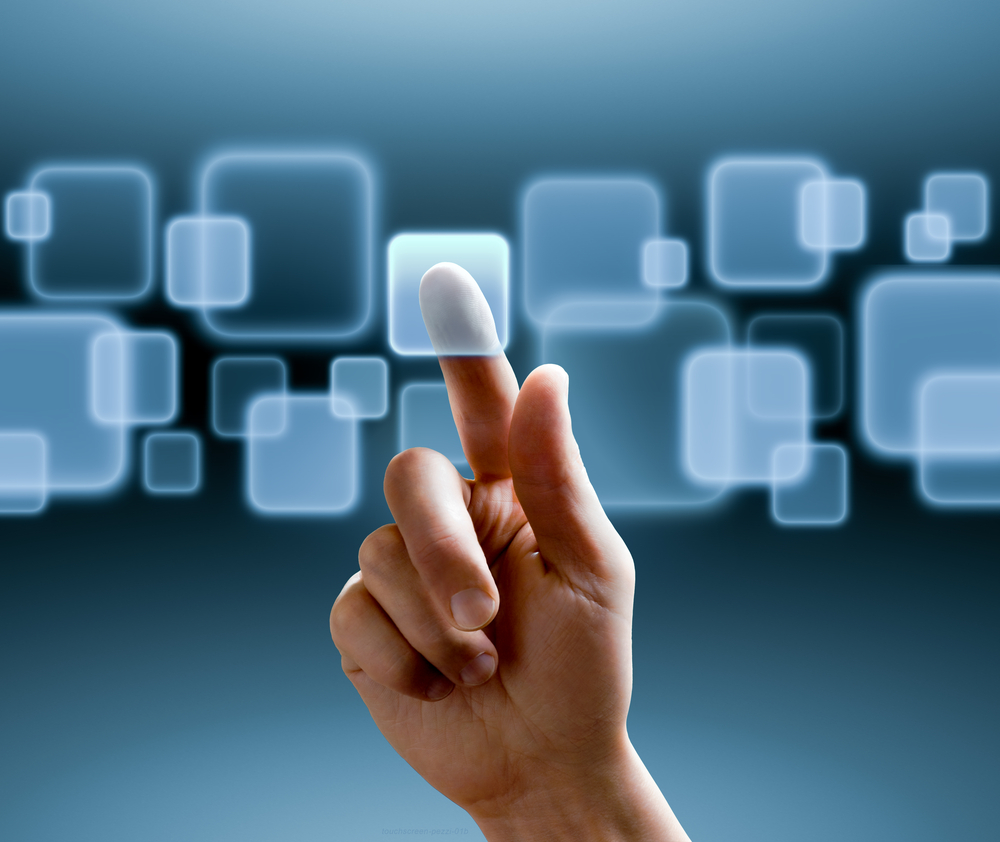 Make a list of five new CD’s released by recording artists you like to listen to.  Go to two different on-line stores and find out the prices of the CD’s.  Use the internet to shop three additional on-line retailers and get prices from them.  Note shipping and handling charges also.  List the website!!Input the data you have collected into a spreadsheet program (Google Docs Spreadsheet) and have it calculate the total cost for the five CDs from each retailer, including shipping and handling charges.  Also have it calculate the high, low, and average prices for each CD.  Save your document.Share your Google Document with – spreadsheet (sheets in Google)chip.gull@rensselaerschools.org